BoliviaBoliviaBoliviaAugust 2024August 2024August 2024August 2024MondayTuesdayWednesdayThursdayFridaySaturdaySunday1234Agrarian Reform Day567891011Independence Day1213141516171819202122232425262728293031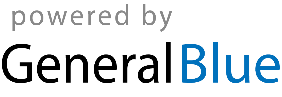 